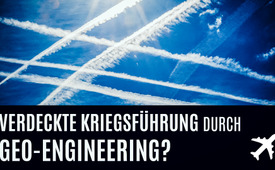 "Verdeckte Kriegsführung durch Geo-Engineering?" (Erstausstrahlung 27.10.2014)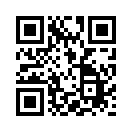 Bereits vor 10 Jahren machte Kla.TV auf einen wichtigen Schauplatz in der verdeckten Kriegsführung aufmerksam, und nach wie vor ist es hochaktuell, auf diese im Hintergrund laufenden Kriegsstrategien aufmerksam zu machen. Folgen Sie uns, wenn wir am Beispiel von Geo-Engineering diese Strategie entlarven ...Bereits vor 10 Jahren machte KlaTV auf einen wichtigen Schauplatz in der verdeckten Kriegsführung aufmerksam. Am 27.10.2014 hieß es: "Was sich derzeit um die Ukraine herumrangt, sind klassische Anzeichen eines bevorstehenden Krieges in Europa. Doch das ist nicht der einzige Krieg von dem wir bedroht sind. Wer KlagemauerTV regelmäßig sieht wird feststellen, dass wir tagtäglich, meist unbemerkt, mit noch ganz anderen weiteren Kriegen konfrontiert sind. Ein Beispiel hierfür ist Geo-Engineering." Der Krieg in der Ukraine ist blutige Wirklichkeit geworden und droht Europa mit reinzuziehen, ebenso wie der schwelende Nah-Ost-Konflikt. Entsprechend hochaktuell ist es, auf die im Hintergrund agierenden Kriegsstrategien wiederholend aufmerksam zu machen. Daher strahlen wir diesen erhellenden "Oldie" heute nochmals aus. 
Guten Abend verehrte Zuschauer und herzlich Willkommen im Studio Nürnberg von KlaTV. Sicher haben auch Sie festgestellt, dass kein Ende über die beunruhigenden Nachrichten über Kriegsdrohungen und Gewalt in Sicht ist. Was sich der Zeit um die Ukraine herum rangt, sind klassische Anzeichen eines bevorstehenden Krieges in Europa. Doch das ist nicht der einzige Krieg von dem wir bedroht sind. Wer KlagemauerTV regelmäßig sieht wird feststellen, dass wir tagtäglich, meist unbemerkt, mit noch ganz anderen weiteren Kriegen konfrontiert sind. Ein Beispiel hierfür ist Geo-Engineering. Offiziell geht es bei Geo-Engineering darum, das Klima zu stabilisieren und die Erde vor der Erwärmung zu schützen. Doch wir fragen uns: Handelt es sich bei Geo-Engineering wirklich um einen kontrollierten Klimaschutz, oder um eine Weltkontrolle? Laut Frau Fraile, Präsidentin des Verbandes „Terra Sostenible“, gibt es die Programme der Klimamanipulation schon länger als 60 Jahre. Es sind Kriegswaffen, welche zum ersten Mal im Vietnamkrieg eingesetzt wurden, um einen Versorgungsweg der Vietnamesen zu überschwemmen und den Monsun um 50 Tage zu verlängern. Mit dieser Technologie besteht auch die Möglichkeit nicht nur Regen, sondern auch Stürme, Wolken, Gewitter und Blitze an jedem beliebigen Ort zu erzeugen oder im Gegenteil Regenfronten aufzulösen, Hagel und Schneefall zu stoppen, um so eine Dürre entstehen zu lassen. „Wer solch eine Waffe besitzt, kontrolliert den Wasserhahn der Welt und die Nahrungsmittel“, betont Frau Fraile. Und vielleicht stellen Sie sich jetzt die Frage, was Sie denn tun können, um zur Rettung der Völker beizutragen? Dazu ein Zitat des deutschen Philosophen Immanuel Kant: „Aufklärung ist der Ausweg des Menschen aus einer selbstverschuldeten Unmündigkeit.“ Deshalb nichts wie raus aus dem Nebel der gleichgeschalteten offiziellen Berichtserstattungen. Nur wer sich umfassend informiert, kann aus Angst und Resignation erweckt werden, indem er offensiv die Initiative ergreift und wiederum sein unmittelbares Umfeld erweckt. Nur ein schlafendes Volk kann überwunden werden. Bleiben Sie mit uns wach und erwecken Sie ihr Umfeld. Gemeinsam können wir noch viel bewegen. Auf Wiedersehen.von ga.Quellen:http://www.youtube.com/watch?v=o0YvfNsBWOoDas könnte Sie auch interessieren:#Umwelt - www.kla.tv/Umwelt

#GeoEngineering - www.kla.tv/GeoEngineering

#Klimawandel - www.kla.tv/Klimawandel

#HybrideKriegsfuehrung - Hybride Kriegsfuehrung - www.kla.tv/HybrideKriegsfuehrungKla.TV – Die anderen Nachrichten ... frei – unabhängig – unzensiert ...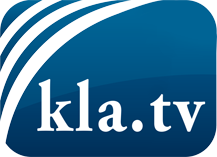 was die Medien nicht verschweigen sollten ...wenig Gehörtes vom Volk, für das Volk ...tägliche News ab 19:45 Uhr auf www.kla.tvDranbleiben lohnt sich!Kostenloses Abonnement mit wöchentlichen News per E-Mail erhalten Sie unter: www.kla.tv/aboSicherheitshinweis:Gegenstimmen werden leider immer weiter zensiert und unterdrückt. Solange wir nicht gemäß den Interessen und Ideologien der Systempresse berichten, müssen wir jederzeit damit rechnen, dass Vorwände gesucht werden, um Kla.TV zu sperren oder zu schaden.Vernetzen Sie sich darum heute noch internetunabhängig!
Klicken Sie hier: www.kla.tv/vernetzungLizenz:    Creative Commons-Lizenz mit Namensnennung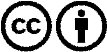 Verbreitung und Wiederaufbereitung ist mit Namensnennung erwünscht! Das Material darf jedoch nicht aus dem Kontext gerissen präsentiert werden. Mit öffentlichen Geldern (GEZ, Serafe, GIS, ...) finanzierte Institutionen ist die Verwendung ohne Rückfrage untersagt. Verstöße können strafrechtlich verfolgt werden.